       Расписание непосредственной образовательной деятельности        в группе раннего возраста «Утята»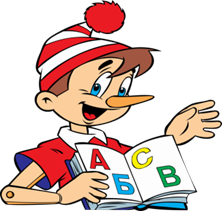 ПонедельникПознавательное развитие 9:00 – 9: 10 Физическое развитие 9:30 – 9:40       ВторникРазвитие речи 9:00 – 9:10Лепка/Конструирование 9:30 – 9:40СредаМузыкальное развитие 9:00 – 9:10Рисование 9:30 – 9:40ЧетвергЧтение худ. лит-ры 9:00 – 9:10Физическое развитие 9:30 – 9:40Пятница1.Музыкальное развитие 9:00 – 9:102.«Цветные ладошки» 9:30 – 9:40